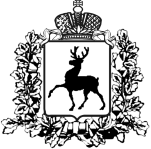 РАСПОРЯЖЕНИЕАДМИНИСТРАЦИИ ГОРОДА АРЗАМАСА__10.12.2018                                                                                       № 458-рОб утверждении плана проверок  ведомственногоконтроля за соблюдением трудового законодательства и иных нормативных правовых актов, содержащих нормытрудового права в учреждениях и предприятиях, подведомственных администрации  города АрзамасаНижегородской области  на 2019 год          В соответствии со статьей 353.1 Трудового кодекса Российской Федерации, Законом Нижегородской области от  22.12.2015 г. № 198-З «О порядке и условиях осуществления ведомственного контроля за соблюдением трудового законодательства и иных нормативных правовых актов, содержащих нормы трудового права», регламентом  ведомственного контроля за соблюдением трудового законодательства и иных нормативных правовых актов, содержащих нормы трудового права в учреждениях и предприятиях, подведомственных администрации города Арзамаса утвержденным постановлением администрации города Арзамаса от 20.02.2017г. № 183:Утвердить прилагаемый план проверок ведомственного контроля за соблюдением трудового законодательства  и иных нормативных правовых актов, содержащих нормы трудового права в учреждениях и предприятиях, подведомственных администрации города Арзамаса на 2019 год (далее-План). Директору департамента  внутренней политики и связям с общественностью администрации города Арзамаса (Е.В.Фомина) разместить  План  на официальном сайте администрации города Арзамаса  в информационно-телекоммуникационной сети «Интернет» до 31 декабря текущего года. Контроль за исполнением настоящего распоряжения возложить на  заместителя главы администрации города  по административно-правовым вопросам и внутренней политике  А.А.Галкина.Временно исполняющийполномочия  мэра города Арзамаса                                                             А.А.Щелоков